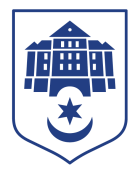 ТЕРНОПІЛЬСЬКА МІСЬКА РАДАПОСТІЙНА КОМІСІЯз питань економіки, промисловості, транспорту і зв’язку, контролю за використанням комунального майна, зовнішніх зв’язків, підприємницької діяльності, захисту прав споживачів та туризмуПротокол засідання комісії №5Від  26.05.2021Всього членів комісії: 	(4) Ольга Шахін, Віталій Хоркавий,  Мар’яна Юрик, Мар’ян КозбурПрисутні члени комісії: 	(4) Ольга Шахін, Віталій Хоркавий, Мар’яна Юрик, Мар’ян КозбурКворум є. Засідання комісії правочинне.На засідання комісії запрошені:Сергій Ковдриш – начальник управління обліку та контролю за використанням комунального майна;Олег Шморгай  – заступник начальника управління транспортних мереж та зв’язку - начальник відділу транспортних мереж;Наталя Харів – заступник начальника організаційного відділу ради управління організаційно– виконавчої роботи.Головуюча – голова комісії Ольга ШахінСлухали:	Про затвердження порядку денного, відповідно до листа від 18.05.2021                     № 10647-Ю.Результати голосування за затвердження порядку денного: За - 4, проти-0, утримались-0. Рішення прийнято.Вирішили:	Затвердити порядок денний.Порядок денний засідання:1.Перше питання порядку денного.Слухали: 	Про приватизацію об’єкта комунальної власності.Доповідав:	Сергій КовдришВиступили:	Ольга Шахін, Віталій Хоркавий, Мар’яна Юрик, Мар’ян КозбурРезультати голосування за проект рішення: За - 4, проти-0, утримались-0. Рішення прийнято.Вирішили:	Погодити проект рішення міської ради «Про приватизацію об’єкта комунальної власності».2.Друге питання порядку денного.Слухали: 	Про внесення змін в рішення міської ради від 26.04.2013 № 6/31/25 «Про розмежування повноважень по управлінню майном, що є комунальною власністю Тернопільської міської територіальної громади»Доповідав:	Сергій КовдришВиступили:	Ольга Шахін, Віталій Хоркавий, Мар’яна Юрик, Мар’ян КозбурРезультати голосування за проект рішення: За - 4, проти-0, утримались-0. Рішення прийнято.Вирішили:	Погодити проект рішення міської ради «Про внесення змін в рішення міської ради від 26.04.2013 № 6/31/25 «Про розмежування повноважень по управлінню майном, що є комунальною власністю Тернопільської міської територіальної громади».3.Третє питання порядку денного.Слухали: 	Про внесення змін до Статуту комунального підприємства «Тернопільелектротранс»Доповідав:	Олег ШморгайВиступили:	Ольга Шахін, Віталій Хоркавий, Мар’яна Юрик, Мар’ян КозбурРезультати голосування за проект рішення: За - 4, проти-0, утримались-0. Рішення прийнято.Вирішили:	Погодити проект рішення міської ради «Про внесення змін до Статуту комунального підприємства «Тернопільелектротранс».Голова комісії							Ольга ШахінСекретар комісії							Мар’яна ЮрикПро приватизацію об’єкта комунальної власностіПро внесення змін в рішення міської ради від 26.04.2013 № 6/31/25 «Про розмежування повноважень по управлінню майном, що є комунальною власністю Тернопільської міської територіальної громади»Про внесення змін до Статуту комунального підприємства «Тернопільелектротранс»